参赛报名表Contest Application Form姓名 / Name：性别 / Gender：出生日期 / Date of Birth：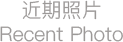 国籍 / Nationality：毕业院校│在读院校 / Graduate from│Study at：联系电话 / Tel：联系邮箱 / E-mail：作品名称 / Work Title:请具体说明设计所用材料及工艺。Please specify in detail all materials and techniques.：设计理念说明：作品的灵感，灵感的演绎。Design philosophy : inspiration of the work and it`s interpretation.
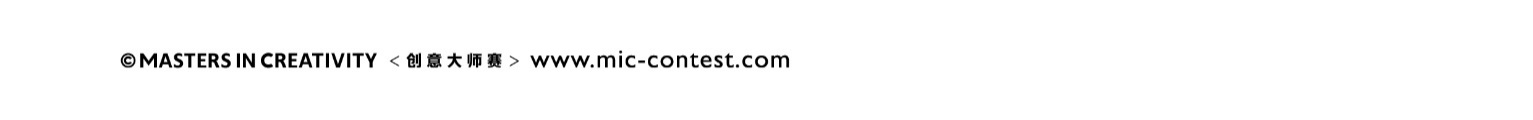 主办方联系方式 / Organizer Contact Info投稿邮箱 / Work Receiving Email：masters@mic-contest.com作品提交说明 / Submitting of Designs1.作品设计图可采用电脑绘制和手绘，比例尺为A4(210×285mm)版型; 大小不得超过5MB。1.The design drawing of both computer-drafted and hand-drafted accepted, with a scale of A4(210×285mm). The design files should be no larger than 5MB.—2.提交格式仅限JPG或PNG格式，分辨率为300dpi。2.The submission format is limited to JPG or PNG with a resolution of 300dpi.—3.参赛稿件须提交效果图及三视图（三视图中请标明尺寸、具体材质、具体工艺），并请标注作品名称。3.Entries must be submitted in effect pictures and three-view pictures (indicating sizes, materials, techniques in detail), and please mark the name of the work.—4.效果图、三视图上不得标注参赛者姓名、选送机构等相关信息。4.The effect pictures and three-view pictures must be blank with the information of attendant name, original organization, etc.—5.参赛作品须与报名表格同时提交，否则视为无效。5.Design work must be submitted together with the application form, otherwise it is considered invalid.—6.所有已提交作品均不予以退回，参赛者请自留底稿。6.All submitted works will not be returned, please keep your copy.报名声明 / Application Statement1. 本人已认真阅读并充分理解了“Masters In Creativity 创意大师赛”章程。本人对章程内容无异议。本人在此郑重承诺，自愿参与“Masters In Creativity 创意大师赛”并严格遵守比赛章程。1. I have read the RULES AND REGULATIONS of Masters In Creativity International Jewellery Design Contest carefully, fully understand it and have no objection to it. I hereby solemnly declare that I am willing to take part in this activity voluntarily and will strictly follow the rules and regulations.—2.  本人保证申请表内所填写的各项内容和提供的资料真实无误，如因本人填写的内容或提供的材料存在错误或虚假导致的所有后果将由本人独立承担。2.  I guarantee that all the information and materials in this form is true and correct. I will bear all the responsibilities independently resulting from the  false or incorrect information and materials.—3. 本人承诺，本人的参赛作品不得存在侵犯他人权益的纠纷或存在侵犯他人权益的可能，本人违反本保证导致相关纠纷的，一切法律责任均由参赛者本人承担。3. For the contest work, I promise that there is no intellectual property rights disputes existing and any possibilities of infringing others’rights. If any problems or disputes related to these arise, I will bear all the responsibilities by myself.—4. 本人同意并确认：本人拥有参赛作品的相关权益，其中入围、获奖的参赛作品的知识产权及其相关权益归大赛主办方所有，署名权归本人所有。4.  I agree and confirm that I have the rights related to contest works. Of all the short-listed works and awarded works, the intellectual property and related rights belong to the organizer of the contest, while the authorship rights belong to me.—5. 本人保证，在参赛过程中，未经主办方同意不得单方决定退赛。5. I promise that I will not unilaterally withdraw without the permission of organizer.本人已充分理解本次比赛的有关要求和条件，并完全同意和遵守。I clearly understand, fully agree and obey all the terms of this activity.注：本报名表需要参赛者亲笔签名方为有效。可采用电子签名，打印或手写签名。Note: the application shall be deemed valid only with the original signature of the applicant. The signature can be electrical, printed or hand written.参赛者签名 / Contestant Signature日期 / Date